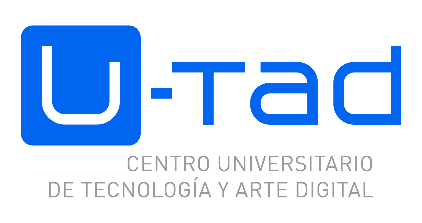 U-tad ofrece una especialización oficial en ciberseguridad para alumnos de ciclo formativo de grado superior Esta institución impartirá esta novedosa titulación a partir del curso académico 2022/23.Este programa se dirige a todos aquellos alumnos que previamente hayan completado un CFGS en 5 ámbitos concretos.Su objetivo es dar respuesta a la brecha de talento especializado en esta disciplina, cifrada en más de 24.000 profesionales, y contribuir a cubrir la demanda creciente.Madrid, 30 de mayo de 2022.- El avance de la digitalización ha traído consigo un incremento notable de la demanda de expertos en ciberseguridad por parte de todo tipo de empresas y organizaciones públicas y privadas. Sin embargo, según un informe de ObservaCIBER, en España existe una brecha de talento especializado en esta disciplina de más de 24.000 profesionales. Con el fin de dar respuesta a esta necesidad creciente, U-tad, a través de su centro profesional, anuncia el lanzamiento, de cara al curso 2022/23, del curso de especialización en ‘Ciberseguridad en Entornos de las Tecnologías y la Información’.Se trata de una titulación de postgrado de reciente creación en el ámbito de la formación profesional, que solo se imparte en España desde el curso pasado, y que llega ahora a Madrid de la mano de este centro formativo, convirtiéndose en uno de los pioneros en ofrecer esta formación para estudiantes procedentes de ciclos formativos de grado superior.Este posgrado de formación profesional tiene una duración de 720 horas, equivalente a un curso académico, y solo podrán acceder a él quienes ya dispongan de un título previo de técnico superior en Administración de Sistemas Informáticos en Red, en Desarrollo de Aplicaciones Multiplataforma, en Desarrollo de Aplicaciones Web, en Sistemas de Telecomunicaciones e Informáticos o en Mantenimiento Electrónico.“Es un hecho que existe un enorme déficit de consultores de ciberseguridad, analistas forenses o hackers éticos. Por eso en U-tad pensamos que, además de la formación universitaria en esta área, es muy importante que esta disciplina también esté accesible para aquellos alumnos de ciclo formativo de grado superior que prefieren una formación más práctica, como es la formación profesional’ explica Eduardo Arriols, coordinador académico de esta nueva titulación en U-tad.Diversos informes del mercado laboral apuntan que los expertos en ciberseguridad serán, junto con los profesionales especializados en análisis de datos y arquitectura iCloud, los perfiles tecnológicos más demandados durante este año 2022. Asimismo, el propio ObservaCIBER augura que la demanda duplicará a la oferta en apenas dos años. Por ello, facilitar el acceso a este sector a través de la FP es una forma de favorecer la empleabilidad en el entorno tecnológico y de cubrir el déficit de profesionales existentes. U-tad cuenta también con una titulación universitaria en esta área, como es el grado en Ingeniería del Software, con mención en Ciberseguridad, que se caracteriza por ser el único grado en España que ofrece al alumno la posibilidad de elegir entre tres menciones de especialización a partir de tercer curso: Ciberseguridad, Big Data y Programación Gráfica, Sistemas Inmersivos y Videojuegos. Para el curso académico 22/23, este grado también podrá cursarse en modalidad online y en inglés.U-tad, líderes en formación digitalU-tad se ha consolidado como un referente en formación digital, innovando no solo con las disciplinas impartidas, sino también a través de su particular metodología de aprendizaje multidisciplinar basada en el desarrollo de proyectos reales, dotando así a los alumnos de los conocimientos necesarios que demanda el tejido industrial de cada sector.Desde su nacimiento hace ya una década, U-tad ha sido pionera en ofrecer titulaciones que capacitan a los profesionales que ya están liderando la industria 4.0; ciberseguridad, inteligencia artificial, realidad virtual, ingeniería del software, matemática y física computacional, desarrollo web, desarrollo de aplicaciones multiplataforma y administración de sistemas informáticos en red.A través de una educación totalmente práctica, cercana e impartida por expertos que combinan su trabajo en la industria con la docencia, en U-tad preparan al alumno para acceder con las mejores garantías al mercado laboral convirtiéndole en un profesional que desde el primer día será capaz de desenvolverse con éxito en las mejores empresas del mundo.Sobre U-tad, Centro Universitario de Tecnología y Arte Digital:U-tad es el primer Centro Universitario especializado 100% en la formación en todas las grandes áreas asociadas a la cadena de valor de la economía digital: Ingeniería del Software, Diseño Digital, Animación, Diseño de Productos Interactivos y Videojuegos, Matemáticas, Física, Realidad Virtual, Aumentada y Mixta, Big Data, Inteligencia Artificial, Ciencia de Datos, Ciberseguridad, etc. Una institución única en España orientada a formar a los líderes de la industria digital del presente y futuro, con profesores procedentes de las mejores empresas del sector. Un Centro de primer nivel internacional, basado en la excelencia, la innovación y la tecnología que fomenta el desarrollo del talento y prepara a sus alumnos para las profesiones del mundo digital. www.u-tad.com Para más información o concertar entrevistas:U-tadNatalia Rascónnatalia.rascon@u-tad.com670 73 35 20 